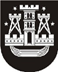 KLAIPĖDOS MIESTO SAVIVALDYBĖS TARYBASPRENDIMASDĖL KLAIPĖDOS SPORTO IR LAISVALAIKIO KOMPLEKSO STATYBOS, VALDYMO IR NAUDOJIMO PERDAVIMO PAGAL KONCESIJOS SUTARTĮ2018 m. rugsėjo 27 d. Nr. T2-214KlaipėdaVadovaudamasi Lietuvos Respublikos vietos savivaldos įstatymo 16 straipsnio 2 dalies 29 punktu, Lietuvos Respublikos koncesijų įstatymo 14 straipsnio 9 dalimi, Viešojo ir privataus sektorių partnerystės projektų rengimo ir įgyvendinimo taisyklių, patvirtintų Lietuvos Respublikos Vyriausybės 2009 m. lapkričio 11 d. nutarimu Nr. 1480 „Dėl viešojo ir privataus sektorių partnerystės“, 28 punktu, Klaipėdos miesto savivaldybės taryba nusprendžia:1. Įgyvendinti partnerystės projektą dėl Klaipėdos sporto ir laisvalaikio komplekso statybos, valdymo ir naudojimo perdavimo pagal koncesijos sutartį ir nustatyti šias pagrindines partnerystės projekto sąlygas:1.1. partnerystės projekto tikslas – padidinti sporto (neformalaus ugdymo) ir aktyvaus laisvalaikio paslaugų prieinamumą Klaipėdos mieste sukuriant tam reikiamą infrastruktūrą;1.2. partnerystės projektui taikomas partnerystės būdas – koncesija;1.3. partnerystės sutarties laikotarpis – 25 metai;1.4. koncesininkui suteikiamas leidimas vykdyti ūkinę-komercinę veiklą, susijusią su sporto infrastruktūros plėtra, valdymu, naudojimu ir priežiūra bei viešųjų paslaugų teikimu sporto ir laisvalaikio srityse;1.5. planuojamas maksimalus galimas Klaipėdos miesto savivaldybės mokėjimas realiąja verte – 18 883 790 Eur visam projekto laikotarpiui (23 m.). Vidutinis metinis maksimalus mokėjimas – 821 034,35 Eur;1.6. privačiam subjektui planuojamas perduoti turtas, reikalingas partnerystės projekto įgyvendinimui (priedas).2. Įgalioti Klaipėdos miesto savivaldybės administraciją įgyvendinti partnerystės projektą ir, įvykdžius teisės aktuose nustatytas sąlygas, pasirašyti partnerystės sutartį su privačiu subjektu, laimėjusiu koncesijos konkursą.3. Skelbti šį sprendimą Klaipėdos miesto savivaldybės interneto svetainėje.Savivaldybės merasVytautas Grubliauskas